MondayTuesdayWednesdayThursdayFridayDaily Reading - https://connect.collins.co.uk/school/Primary/PrimaryDashboard.aspx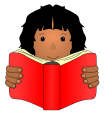 Click onto Teacher Portal - Username:parents@harpercollins.co.uk Password: Parents20!Daily Reading - https://connect.collins.co.uk/school/Primary/PrimaryDashboard.aspxClick onto Teacher Portal - Username:parents@harpercollins.co.uk Password: Parents20!Daily Reading - https://connect.collins.co.uk/school/Primary/PrimaryDashboard.aspxClick onto Teacher Portal - Username:parents@harpercollins.co.uk Password: Parents20!Daily Reading - https://connect.collins.co.uk/school/Primary/PrimaryDashboard.aspxClick onto Teacher Portal - Username:parents@harpercollins.co.uk Password: Parents20!Daily Reading - https://connect.collins.co.uk/school/Primary/PrimaryDashboard.aspxClick onto Teacher Portal - Username:parents@harpercollins.co.uk Password: Parents20!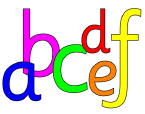 PhonicsLetters and Soundshttps://www.youtube.com/channel/UCP_FbjYUP_UtldV2K_-niWw/videosSelect playlist for Reception and proceed to the daily lesson specified by Miss Barber.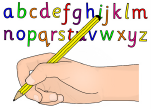 LiteracyAn activity set by Miss Barber linked to Phonics sessions or topic work.PhonicsLetters and Soundshttps://www.youtube.com/channel/UCP_FbjYUP_UtldV2K_-niWw/videosSelect playlist for Reception and proceed to the daily lesson specified by Miss Barber.LiteracyAn activity set by Miss Barber linked to Phonics sessions or topic work.PhonicsLetters and Soundshttps://www.youtube.com/channel/UCP_FbjYUP_UtldV2K_-niWw/videosSelect playlist for Reception and proceed to the daily lesson specified by Miss Barber.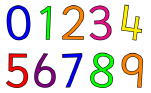 MathsWhite Rose Maths Home Learninghttps://whiterosemaths.com/homelearning/early-years/MathsWhite Rose Maths Home Learninghttps://whiterosemaths.com/homelearning/early-years/MathsWhite Rose Maths Home Learninghttps://whiterosemaths.com/homelearning/early-years/MathsWhite Rose Maths Home Learninghttps://whiterosemaths.com/homelearning/early-years/MathsWhite Rose Maths Home Learninghttps://whiterosemaths.com/homelearning/early-years/ Topic Work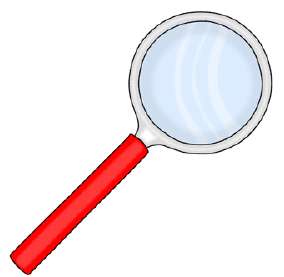 Oak National Academyhttps://classroom.thenational.academy/Select Subjects, select year group – Reception, select Foundation proceed to the daily lesson specified by Miss Barber. Topic WorkOak National Academyhttps://classroom.thenational.academy/Select Subjects, select year group – Reception, select Foundation proceed to the daily lesson specified by Miss Barber. Topic WorkOak National Academyhttps://classroom.thenational.academy/Select Subjects, select year group – Reception, select Foundation proceed to the daily lesson specified by Miss Barber. Topic WorkOak National Academyhttps://classroom.thenational.academy/Select Subjects, select year group – Reception, select Foundation proceed to the daily lesson specified by Miss Barber. Topic WorkOak National Academyhttps://classroom.thenational.academy/Select Subjects, select year group – Reception, select Foundation proceed to the daily lesson specified by Miss Barber.